Class Teacher required for September 2023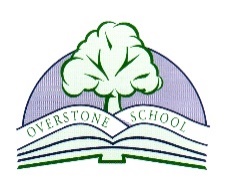 This post is a full time, permanent position.Salary: Main Pay Scale or UPS, depending on experience.The Governors and Headteacher of Overstone Combined School would like to appoint a class teacher, to join our friendly, popular school.  Are you a class teacher who: 
• will inspire and motivate our learners?• will make learning fun, exciting and challenging at the same time?• is committed to inclusive education and raising standards?• is able to work and communicate effectively with others? We can offer:excellent training and CPD to develop your skills and careermentors to assist with teacher traininga great staff team to work withgovernors who are passionate and committed to everyone in our schoolenthusiastic and motivated childrensupport and guidance from a highly effective leadership teaman opportunity to develop subject leadership across the whole schoola commitment to supporting work/life balanceThis is an excellent opportunity to join our school during an exciting phase in our development. Overstone Combined School is a popular school with amazing facilities.  We have superb outdoor sports facilities and our own forest area from which we run a successful forest school curriculum.
Please don’t hesitate to get in touch if you think this might be the job for you. If you have any questions, or would like a tour of the school please email Jenny Bell at sbm@overstone-wing.org or telephone 01296 688799. For further information please see the attached job description and person specification.  To apply, please send your completed application form by email to sbm@overstone-wing.org The closing date for applications is 12 noon on Friday 21st April with interviews being held week commencing 24th April 2023.  The school reserves the right to appoint before the closing date for the right candidate.Overstone Combined School is committed to safeguarding and promoting the welfare of children and young people and expects all staff and volunteers to share this commitment.  The successful candidate will be required to complete a DBS check and any offers will be subject to the receipt of satisfactory references. 